Grace Lutheran Church493 Forest Avenue, Glen Ellyn IL       630.469.1555 www.graceglenellyn.org9th Sunday After Pentecost        	August 2, 2020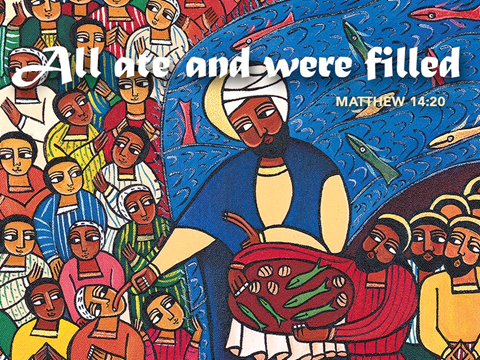 + Proclaim Christ   +   Build Community   +   + Serve Our Neighbors +IntroductionIn today’s first reading God invites all who are hungry or thirsty to receive food and drink without cost. Jesus feeds the hungry multitude and reveals the abundance of God. At the eucharistic table we remember all who are hungry or poor in our world today. As we share the bread of life, we are sent forth to give ourselves away as bread for the hungry.GatheringThe Holy Spirit calls us together as the people of God.Prelude Opening Hymn                                     ELW #846	Amen, We Praise Your Name, O God3 times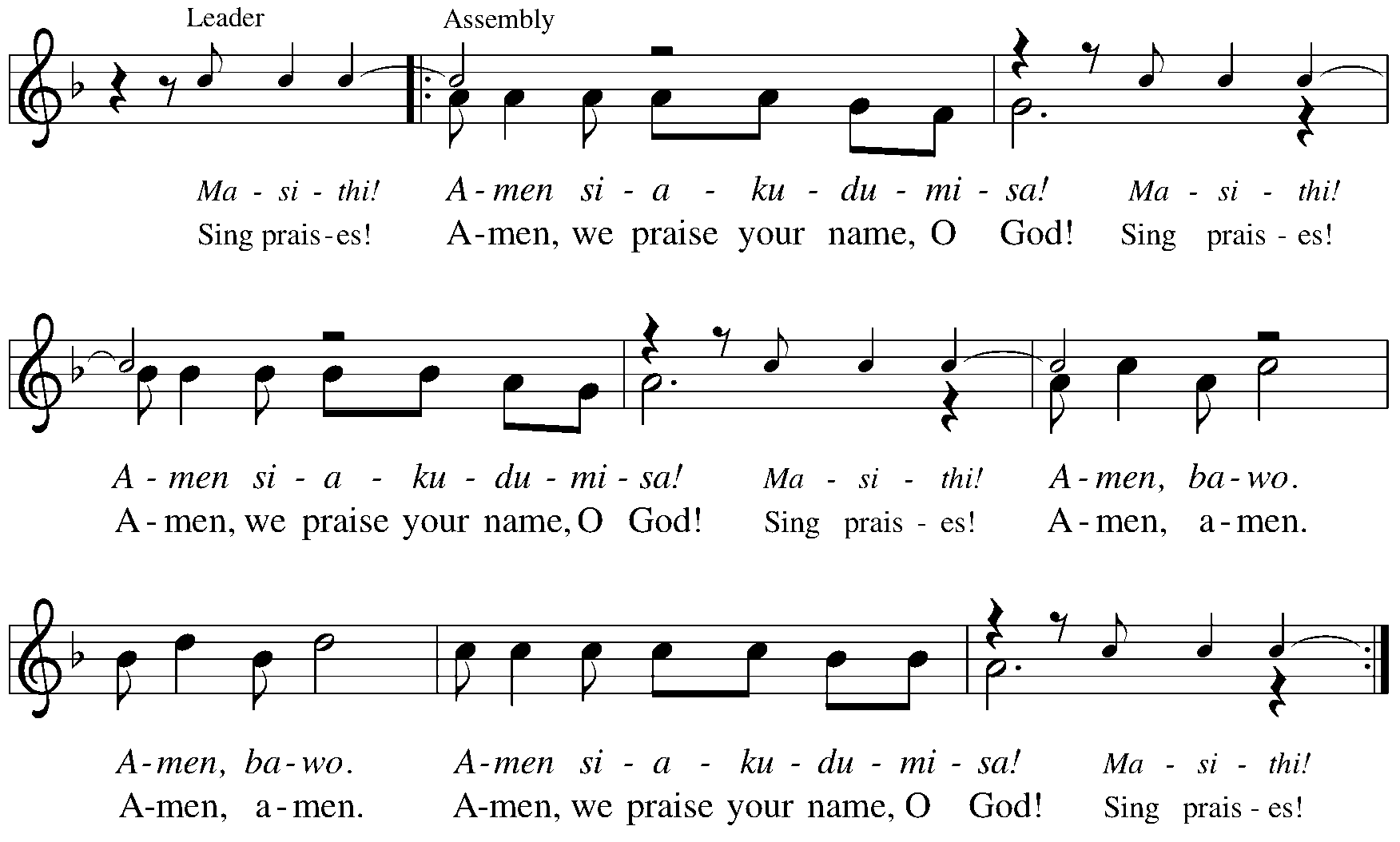 Greeting The grace of our Lord Jesus Christ, the love of God, and the communion of the Holy Spirit be with you all.  And also with you.			Prayer of the DayGlorious God, your generosity waters the world with goodness, and you cover creation with abundance. Awaken in us a hunger for the food that satisfies both body and spirit, and with this food fill all the starving world; through your Son, Jesus Christ, our Savior and Lord. Amen.WordGod speaks to us in scripture reading, preaching, and song.First Lesson		Isaiah 55:1-5God invites Israel to a great feast at which both food and drink are free. God also promises to make an everlasting covenant with all peoples, with promises that previously had been limited to Israel. As David was a witness to the nations, these nations shall now acknowledge the ways in which God has glorified Israel. 1Ho, everyone who thirsts,
  come to the waters;
 and you that have no money,
  come, buy and eat!
 Come, buy wine and milk
  without money and without price.
 2Why do you spend your money for that which is not bread,
  and your labor for that which does not satisfy?
 Listen carefully to me, and eat what is good,
  and delight yourselves in rich food.
 3Incline your ear, and come to me;
  listen, so that you may live.
 I will make with you an everlasting covenant,
  my steadfast, sure love for David.
 4See, I made him a witness to the peoples,
  a leader and commander for the peoples.
 5See, you shall call nations that you do not know,
  and nations that do not know you shall run to you,
 because of the Lord your God, the Holy One of Israel,
  for he has glorified you.Word of God, Word of Life.   Thanks be to God.The Psalm	(Read responsively by verse)	Psalm 145:8-9, 14-21You open wide your hand and satisfy the desire of every living thing. (Ps. 145:16) 8The Lord is gracious and full of compassion,
  slow to anger and abounding in steadfast love.
 9Lord, you are good to all,
  and your compassion is over all your works. 
 14The Lord upholds all those who fall
  and lifts up those who are bowed down.
 15The eyes of all wait upon you, O Lord,
  and you give them their food in due season.
 16You open | wide your hand
  and satisfy the desire of every living thing.
 17You are righteous in all your ways
  and loving in all your works.
 18You are near to all who call upon you,
  to all who call up- on you faithfully.
 19You fulfill the desire of those who fear you;
  you hear their cry and save them.
 20You watch over all those who love you,
  but all the wicked you shall destroy.
 21My mouth shall speak the praise of the Lord;
  let all flesh bless God’s holy name forever and ever.Second Lesson                                                       	 	                 Romans 9:1-5This begins a new section in Paul’s letter in which he will deal with the place of Israel in God’s saving plan. He opens by highlighting how Israel’s heritage and legacy include being God’s children, having God’s covenants, being given God’s law, participating in worship of God, and receiving divine promises.1I am speaking the truth in Christ—I am not lying; my conscience confirms it by the Holy Spirit—2I have great sorrow and unceasing anguish in my heart. 3For I could wish that I myself were accursed and cut off from Christ for the sake of my own people, my kindred according to the flesh. 4They are Israelites, and to them belong the adoption, the glory, the covenants, the giving of the law, the worship, and the promises; 5to them belong the patriarchs, and from them, according to the flesh, comes the Messiah, who is over all, God blessed forever. Amen.Word of God, Word of Life.   Thanks be to God.Gospel Acclamation	Alleluia, Lord, to whom shall we go? You have the words of eternal life. Alleluia.	The holy Gospel according to Matthew.   Glory to you, O Lord.Gospel		Matthew 14:13-21After John the Baptist is murdered, Jesus desires a time of solitude. Still, his compassion for others will not allow him to dismiss those who need him, and he is moved to perform one of his greatest miracles.13Now when Jesus heard [about the beheading of John the Baptist], he withdrew from there in a boat to a deserted place by himself. But when the crowds heard it, they followed him on foot from the towns. 14When he went ashore, he saw a great crowd; and he had compassion for them and cured their sick. 15When it was evening, the disciples came to him and said, “This is a deserted place, and the hour is now late; send the crowds away so that they may go into the villages and buy food for themselves.” 16Jesus said to them, “They need not go away; you give them something to eat.” 17They replied, “We have nothing here but five loaves and two fish.” 18And he said, “Bring them here to me.” 19Then he ordered the crowds to sit down on the grass. Taking the five loaves and the two fish, he looked up to heaven, and blessed and broke the loaves, and gave them to the disciples, and the disciples gave them to the crowds. 20And all ate and were filled; and they took up what was left over of the broken pieces, twelve baskets full. 21And those who ate were about five thousand men, besides women and children.The Gospel of the Lord.   Praise to you, O Christ. Sermon		The Rev. Melody EastmanApostles’ CreedWith the whole church, let us confess our faith. I believe in God, the Father almighty, creator of heaven and earth. I believe in Jesus Christ, God's only Son, our Lord, who was conceived by the Holy Spirit, born of the virgin Mary, suffered under Pontius Pilate, was crucified, died, and was buried; he descended to the dead. On the third day he rose again; he ascended into heaven, he is seated at the right hand of the Father, and he will come to judge the living and the dead. I believe in the Holy Spirit, the holy catholic church, the communion of saints, the forgiveness of sins, the resurrection of the body, and the life everlasting. Amen.Prayers of Intercession Confident of your care and helped by the Holy Spirit, we pray for the church, the world, and all who are in need.A brief silence.You take resources that appear to be meager, bless them, and there is enough. May your church trust that what you bless and ask us to share with the world is abundantly sufficient. Lord, in your mercy,hear our prayer.Your bountiful creation offers sustenance and life for all creatures. Protect this abundance for the well-being of all. Reverse the damage we have caused your creation. Replenish ground water supplies, provide needed rains in places of drought, and protect forests from wildfires. Lord, in your mercy,hear our prayer.You offer yourself to all the nations and peoples of the earth, inviting everyone to abundant life. Bring the prophetic vision to fullness, that all nations will run to you and that nations who do not know you will find their joy in you. Lord, in your mercy,hear our prayer.You open your hand and satisfy the desire of every living thing. Hear the anguish of tender hearts who cry to you in suffering and satisfy their deepest needs. Bring wholeness and healing to those who suffer in body, heart, soul, and mind especially Dorothy, Farrel, Pat, Chris, Sigrid, Anita, Bob, Evelyn, Carol, Norma, Dorothy, and those we name before you now. . . Lord, in your mercy,hear our prayer.You offer freely the fullness of salvation. Give our congregation such a welcoming heart, that our words and actions may extend your free and abundant hospitality to all whom we encounter. Lord, in your mercy,hear our prayer.Here other intercessions may be offered.You gather your saints as one, united in the body of Jesus. Bring us with all your saints to the heavenly banquet. We remember with love and thanksgiving the saints we have known. Lord, in your mercy,hear our prayer.In the certain hope that nothing can separate us from your love, we offer these prayers to you; through Jesus Christ our Lord. Amen.The Lord’s PrayerGathered into one by the Holy Spirit, let us pray as Jesus taught us.Our Father, who art in heaven, hallowed be thy name, thy kingdom come, thy will be done on earth as it is in heaven. Give us this day our daily bread; and forgive us our trespasses, as we forgive those who trespass against us; and lead us not into temptation, but deliver us from evil. For thine is the kingdom, and the power, and the glory, forever and ever.  Amen.SendingGod blesses us and sends us in mission to the world.BlessingNeither death, nor life, nor angels, nor rulers, nor things present, nor things to come, nor powers, nor height, nor depth, nor anything else in all creation,will be able to separate us from the love of God in Christ Jesus. God, the creator, ☩ Jesus, the Christ, and the Holy Spirit, the comforter,bless us and keep us in eternal love. Amen.Sending Hymn 	ELW #712	Lord, Whose Love in Humble Service		sts. 1, 2, 3				Seek Ye First the Kingdom of God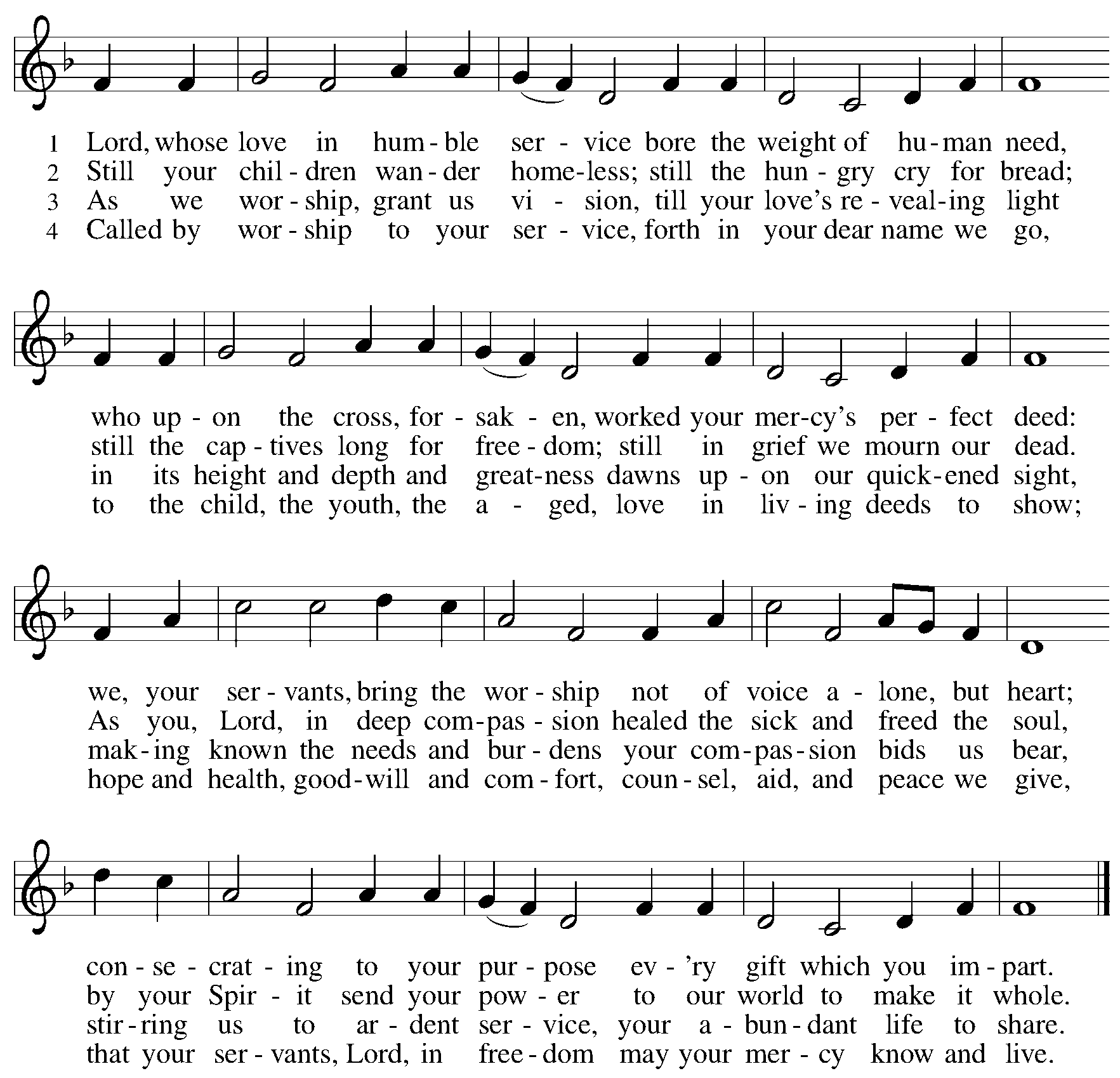 Sent to the WorldGo in peace. Christ is with you. Thanks be to God.From Sundays and Seasons v.20190109.1233 Copyright © 2020 Augsburg Fortress. All rights reserved.Reprinted by permission under Augsburg Fortress Liturgies Annual License #30867.Reprinted under OneLicense.net #A-718333.Current Prayer RequestsName	Relation to Grace	Prayers ForFarrell Benefield 	Member	Healing & StrengthPatricia Moore	Member	Healing & StrengthChris Danly	Son of Mark & Pat Danly	Healing & StrengthSigrid Elliott	Friend of Grace	Healing & StrengthDorothy Tracy	Member	Healing & StrengthPrayers for our homebound Members		Anita Blakemore, Bob Clauss, Evelyn Elson, Carol Petersen, Norma Petersen, Dorothy SteinWeekly Announcements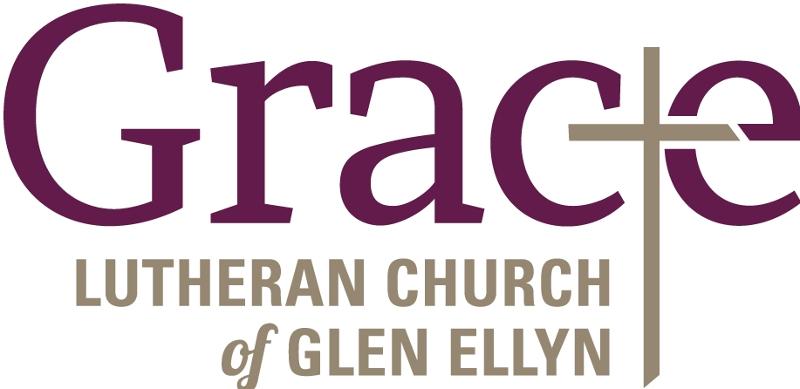 Every Member a Minister and Missionary!Phone:  630-469-1555 	 Emergency Pastoral Contact:  630-674-2887 info@graceglenellyn.org  	 www.graceglenellyn.org PastorRev. Melody Eastman  	office ext. 14meastman@graceglenellyn.orgMinister of MusicBradford Thompson  	219-718-8879bradfordmthompson@gmail.comMinistry AssociateBecky Ficarella  	office ext. 17bficarella@graceglenellyn.org	Office Manager  Barbara Sudds  	office ext. 10bsudds@graceglenellyn.orgParish Counselor  Carole LoGalbo M.S., LCPC  	630-668-4594carolelogalbo@yahoo.com